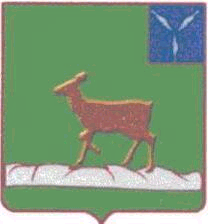  АДМИНИСТРАЦИЯ ИВАНТЕЕВСКОГО МУНИЦИПАЛЬНОГО РАЙОНА САРАТОВСКОЙ ОБЛАСТИПОСТАНОВЛЕНИЕ от    30.06.2020 г. №224                           с. Ивантеевка О внесении изменений в постановлениеот 31.12.2019 №771 	В соответствии с постановлением Правительства Российской Федерации от 22 февраля 2020 года №203 «Об общих требованиях к нормативным правовым актам и муниципальным правовым актам, устанавливающим порядок определения объема и условия предоставления бюджетным и автономным учреждениям субсидий на иные цели» администрация Ивантеевского муниципального района ПОСТАНОВЛЯЕТ:1. Внести в приложение №1 к постановлению администрации Ивантеевского муниципального района от 31.12.2019г. №771 «Об утверждении Положения о порядке предоставления субсидии муниципальным унитарным  предприятиям района на финансовое обеспечение (возмещение) затрат на опубликование муниципальных правовых актов и иной официальной информации» изложив его в редакции согласно приложению к настоящему постановлению.2.Настоящее постановление вступает в силу с 01 января 2021 г.Глава  Ивантеевского муниципального района                                                            В.В.БасовПриложение к постановлению администрацииИвантеевского муниципального районаот 30.06.2020г №224Порядок определения объема и условий предоставления из бюджета Ивантеевского муниципального района субсидий на иные цели муниципальным бюджетным и автономным учреждениям1. Настоящие Порядком устанавливают порядок определения объема и условий предоставления муниципальным бюджетным и автономным учреждениям субсидий на иные цели (далее - целевые субсидии).2. Целевыми субсидиями в целях настоящих правил являются субсидии, не связанные с финансовым обеспечением выполнения муниципального задания.3. Иные цели, на которые предоставляются целевые субсидии в рамкахнастоящего Порядка, являются:- на предоставление мер социальной поддержки педагогическим работникам муниципальных образовательных организаций, проживающим и работающим в сельских поселениях Ивантеевского муниципального района; - на организацию отдыха детей в каникулярное время;- на затраты на осуществление капитального ремонта и приобретение основных средств, не включаемые в нормативные затраты, связанные с выполнением муниципального задания;- работы по обследованию зданий, строений, сооружений и сетей (систем) инженерно-технического обеспечения учреждений (объекты капитального ремонта), разработке проектно-сметной документации объектов капитального ремонта и проведению ее экспертизы, а также услуги по строительному контролю и авторскому надзору;- подключение (присоединение) к сетям инженерно-технического обеспечения; -на мероприятия, проводимые в рамках обеспечения противопожарной и антитеррористической безопасности учреждений;- затраты на возмещение ущерба в случае чрезвычайных ситуаций;-на проведение восстановительных работ в случае наступления аварийной (чрезвычайной) ситуации, в том числе в результате аварии, опасного природного явления, катастрофы, стихийного или иного бедствия на территории Ивантеевского муниципального района;- затраты на организацию и проведение мероприятий (в том числе разовых), проводимых в рамках муниципальных целевых программ, не включаемые в муниципальное задание;- на пополнение фондов библиотек (приобретение книгоиздательской и иной продукции для пополнения библиотечных фондов);- на приобретение материальных запасов, затраты на приобретение которых не включены в расчет нормативных затрат на оказание муниципальных услуг (работ);- иные затраты, не включаемые в нормативные затраты, связанные с выполнением муниципального задания, а так же не относящиеся к бюджетным инвестициям и публичным обязательствам перед физическим лицом, подлежащим исполнению в денежной форме.4. Орган местного самоуправления Ивантеевского муниципального района, осуществляющий функции и полномочия учредителя муниципальных бюджетных и автономных учреждений – главный распорядитель бюджетных средств, представляет информацию в финансовое управление администрации Ивантеевского муниципального района (далее – финансовое управление) о планируемых объемах бюджетных ассигнований, определенных по расчетным методикам, утвержденным администрацией Ивантеевского муниципального района, на предоставление целевых субсидий муниципальным бюджетным и автономным учреждениям.Информация (в разрезе целей и объемов субсидий) предоставляется вместе с материалами, необходимыми для составления проекта решения о бюджете или проекта решения о внесении изменений в решение о бюджете со всеми подтверждающими документами на предоставление целевых субсидий муниципальным бюджетным и автономным учреждениям.5. Орган местного самоуправления Ивантеевского муниципального района, осуществляющий функции и полномочия учредителя муниципальных бюджетных и автономных учреждений представляет целевые субсидии в пределах бюджетных ассигнований и лимитов бюджетных обязательств, предусмотренных ему как главному распорядителю бюджетных средств.6. Целевые субсидии предоставляются при условии заключения междуадминистрацией Ивантеевского муниципального района и муниципальным бюджетным или автономным учреждением соглашения о предоставлении целевой (-ых) субсидий, в котором должным быть определены:6.1. Цели использования, объем предоставляемых субсидий, определяемый по расчетным методикам, утвержденным администрацией Ивантеевского муниципального района, в зависимости от направления расходования;6.2. Ответственность бюджетного (автономного) учреждения за нецелевое  использование бюджетных средств.6.3. Основания и условия изменения объема целевых субсидий.6.4. Порядок предоставления отчетности о результатах выполнения получателем субсидий условий соглашения.6.5. Обязательства бюджетного (автономного) учреждения по возврату полной суммы средств целевой субсидии, использованной не по целевому назначению.7. Операции со средствами целевых субсидий учитываются на отдельных лицевых счетах, открытых в финансовом управлении.8. Расходы муниципальных бюджетных и автономных учреждений, источником финансового обеспечения которых являются субсидии, учитываемые на лицевых счетах открытых в финансовом управлении, осуществляются после проверки:- документов, подтверждающих возникновение денежных обязательств;- соответствия содержания операций кодам классификации операций сектора государственного управления и целям предоставления субсидий в соответствии с порядком учета операций на лицевых счетах открытых в финансовом управлении;- не превышения кассовых расходов по кодам операций сектора государственного управления над объемом расходов по каждой субсидии (по аналитическому коду) и кодам операций сектора государственного управления, установленным органом местного самоуправления Ивантеевского муниципального района, осуществляющим функции и полномочия учредителя муниципальных бюджетных и автономных учреждений.9. В случае выявления в течение финансового года дополнительной потребности (экономии) в финансировании целевых субсидий, указанных в пункте 3, настоящего Порядка, муниципальное бюджетное (автономное) учреждение вправе обратиться в администрацию Ивантеевского муниципального района, с предложениями (ходатайством) об изменении объема предоставляемой целевой субсидии, прилагая расчеты согласно утвержденных методик.10. Администрация Ивантеевского муниципального района вправе изменить размер целевой субсидии в случае:10.1. Увеличения или уменьшения объема ассигнований предусмотренных в бюджете Ивантеевского муниципального района;10.2. Выявления дополнительной потребности учреждения в финансировании целевой субсидии при наличии соответствующих ассигнований в бюджете.10.3. Выявления необходимости перераспределения объемов целевой субсидии между учреждениями.10.4. Выявления невозможности осуществления расходов на предусмотренные цели не в полном объеме.11. Администрация Ивантеевского муниципального района вправе вносить изменения в Соглашение на предоставление целевой субсидии путем заключения дополнительных соглашений в пределах бюджетных ассигнований, предусмотренных в местном бюджете.12. Перечисление целевой субсидии производится в пределах ежемесячных кассовых планов в сроки определенные в соответствии с Соглашением о предоставлении целевой субсидии по заявкам учреждения.13. Муниципальные бюджетные (автономные учреждения) ежеквартально не позднее 15 числа, следующим за отчетным кварталом, предоставляю в администрацию Ивантеевского муниципального района отчет об использовании субсидии на иные цели с приложением пояснительной записки по утвержденной форме.14. Не использованные в текущем финансовом году остатки целевых субсидий  подлежат перечислению в бюджет  Ивантеевского муниципального района.15. Остатки средств могут быть возвращены бюджетным (автономным)учреждениям в очередном финансовом году при наличии потребности в направлении их на те же цели в соответствии с решением администрации Ивантеевского муниципального района.16. Контроль за целевым использованием средств целевых субсидий, а также за соблюдением условий их предоставления осуществляется администрацией Ивантеевского муниципального района.